Amsterdam, le 20 juillet 2021 - Stellantis a le plaisir d'annoncer que Ned Curic, actuellement Vice-Président de Alexa Automotive, Amazon, rejoindra Stellantis comme Chief Technology Officer (CTO) le 30 août 2021. En tant que CTO de Stellantis, Ned Curic sera rattaché à Carlos Tavares, CEO, et gérera toutes les ressources relatives à la technologie du groupe.Ned Curic est un expert de renommée mondiale avec une réussite reconnue depuis de nombreuses années, notamment chez Amazon où, en tant que Vice-Président d’Alexa Automotive depuis 2017, il était responsable de la définition de l'organisation commerciale et technologique de la branche automobile. De 2015 à 2017, Ned était EVP chez Toyota Connected, gérant les ingénieurs logiciels, les data scientists et concepteurs. Auparavant, il était Chief Technology Officer de Toyota Motor North America, responsable de la planification et de l'exécution de la stratégie de transformation digitale, de l'innovation et de la technologie avancée, des data, du marketing digital, du cycle de vie client, des plateformes véhicules et des technologies des voitures connectées, de l’architecture d'entreprise et des services.Carlos Tavares, CEO de Stellantis, a déclaré : « Je suis impatient de travailler en étroite collaboration avec Ned qui jouera un rôle essentiel et primordial pour définir l'orientation stratégique de la mobilité, du développement et de la croissance future de notre entreprise afin d’être à la pointe de l'industrie automobile. Ned nous rejoint au moment idéal pour façonner Stellantis dans le contexte de transformation sans précédent de notre industrie ». À propos de StellantisStellantis est l’un des leaders mondiaux de l’automobile et un fournisseur de mobilité, guidé par une vision claire : offrir la liberté de circulation avec des solutions de mobilité spécifiques, abordables et fiables. Outre son riche patrimoine et sa présence géographique de premier plan, le Groupe possède des atouts majeurs : une performance durable, une expérience approfondie et un grand nombre de collaborateurs travaillant dans le monde entier. Stellantis tirera parti de son large portefeuille de marques emblématiques, fondées par des visionnaires qui leur ont insufflé passion et esprit de compétition qui résonnent encore aujourd’hui, aussi bien auprès des employés que des clients. Stellantis aspire à devenir le meilleur, et non le plus grand, tout en créant de la valeur ajoutée pour toutes les parties prenantes ainsi que pour les communautés dans lesquelles il opère.www.stellantis.com @StellantisStellantisStellantisStellantisPour plus d’informations, merci de contacter: Valérie GILLOT: +33 6 83 92 92 96 - valerie.gillot@stellantis.comPierre-Olivier SALMON: Pour plus d’informations, merci de contacter: Valérie GILLOT: +33 6 83 92 92 96 - valerie.gillot@stellantis.comPierre-Olivier SALMON: 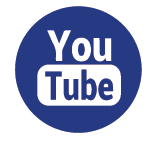 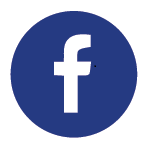 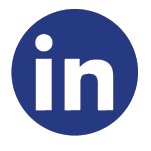 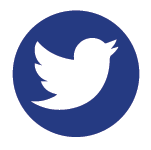 